                                 Утверждаю:                                                                              Директор: _______   /Тювилина  Е.Н./     Программа летнего оздоровительного лагеря с дневным пребываниемМОУ « Веретейская начальная общеобразовательная школа»2017-2018г.Пояснительная запискаВ отечественной педагогической традиции летний период был всегда ориентирован на восстановление здоровья детей, развитие творческого потенциала личности каждого ребенка, приобщение подрастающего поколения к социокультурным ценностям.Лето – это своего рода мостик между завершающимся учебным годом и предстоящим. Каникулы – это самое яркое по эмоциональной окраске время. Летних каникул все ждут с особым трепетом. Дети ждут солнца, возможности не делать уроки, долгих прогулок и еще чего-то особенного, захватывающего, необычного, что, конечно, может произойти только летом.Исходным для нас стало положение о том, что каникулы – свободное от учебы время – это личное время ребенка, которым он имеет право распорядиться, а содержание и организация этого времени – актуальная жизненная проблема личности, в развитии которой помощь взрослых неоценима. Именно в свободное время ребенок имеет большие возможности стать организатором, активным участником социально значимой деятельности. Как субъект деятельности он ставит задачи, избирает пути и средства их решения, то есть происходит развитие самостоятельной личности, ее взросление и социальная ориентация. Летний пришкольный лагерь с дневным пребыванием является, с одной стороны, формой организации свободного времени детей разного возраста, пола и уровня развития, с другой, – пространством для оздоровления, развития художественного, технического, социального творчества ребенка.Обязательным является вовлечение в лагерь детей, находящихся в трудной жизненной ситуации, ребят из многодетных и малообеспеченных семей. Цель программыСоздать благоприятные условия для укрепления здоровья и организации досуга учащихся во время летних каникул.Задачи программыСоздать условия для организованного отдыха детей:Составить план работы оздоровительного лагеря.Обеспечить условия, соответствующие санитарно-эпидемиологическим нормам.Обеспечить соблюдение полноценного и рационального питания детей, в соответствии с нормами СанПиН.Составить план мероприятий лагеря в организации творческого отдыха детей, соответствующие следующим направлениям:спортивно-оздоровительное, художественно-эстетическое,интеллектуально-познавательноеСоставить мониторинг физического состояния детей в начале и конце смены. Проанализировать результативность работы лагеря.Отряд: ЧемпионыДевиз: Максимум спорта, максимум смеха! Так мы быстрее добьемся успеха!Речевка: Наш отряд идет вперед За собой других зовет. Мы – особые ребята, Из особого отряда, Веселы, сильны, умны. Мы быть лучшими должны!!!Эмблема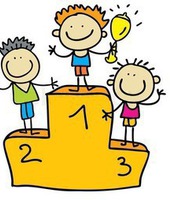 Режим дня9.00 – 9.15 – построение9.15 – 9.30 – завтрак9.30 – 10.00 – настольные игры/ оформление газеты10.30 – 11.00 – экскурсии/ игры/ викторины11.00 – 12.00 – праздник «День защиты детей»/ эстафета12.00 – 12.30 – краеведческая работа/ интеллектуально-творческие игры12.30 – 13.00 – обед13.00 – 14.00 – игры на свежем воздухеОжидаемые результатыОздоровление находящихся в лагере детей, содействие сохранению и укреплению их здоровья, приучение к здоровому образу жизниРазвитие интереса к занятиям физкультурой и спортомРаскрытие и развитие творческих способностей детей. Умение участвовать в коллективной творческой деятельностиУкрепление дружбы и сотрудничества между детьми разных возрастов. Умение самоорганизовывать свою деятельность, разрешать возможные конфликтные ситуацииНачальник лагеря:                                 /Якурина Л.Н./ Датапроведения                                                 мероприятия1.06.2018Праздник в ДК «День защиты детей».Организационное мероприятие «Давай познакомимся». Знакомство с планом работы и правилами поведения. Инструктаж по ТБ, противопожарной безопасности и ПДД.ДК Игровая программа: «Книжная охота: особенности чтения в летний период»  (презентация летнего чтения)4.06.2018День здорового питания и отказа от излишеств в еде. Минутка здоровья «Книги о здоровье». Самоуправление. Выбор актива, оформление отрядного уголка: название отряда, речёвка, девиз, эмблема.    Беседа «Правила поведения в столовой».Конкурс рисунков на асфальте «Волшебные краски».5.06.2018День эколога. Беседа «Наша Земля, наша среда обитания, наш  дом».  Рисунок эмблемы  «Сохрани мир  вокруг себя».Экскурсия  «Охрана окружающей   среды»Книжная  выставка: «Книжное меню для прочитаек»6.06.2018Пушкинский день России. Мероприятие в ДК, посвященное дню рождения А.С. Пушкина.«Путешествие в Лукоморье» по произведениям А.С. ПушкинаБеседа «Правила поведения в библиотеке».7.06.2018Игровая программа «Книжный переполох».  «Спортивно-игровой час «Юный пожарный».Беседа «Правила поведения при пожаре».«Умелые руки» (конструктор, цветная бумага, солёное тесто)8.06.2018Всемирный день океанов. Беседа «Мировой океан – это сердце нашей планеты»Просмотр   документального  фильма «Здоровый  океан – здоровая планета»Спортивный конкурс  «Веселые старты с  мячом и шарами»11.06.201812 июня 2018 года День России. День принятия Декларации  о государственном суверенитете  Российской  Федерации.Краеведческая работа «Путешествие по реке Сить», посещение краеведческого музея. Просмотр презентации «Ситская битва».13.06.2018Конкурсно-игровая программа: «Вязание спицами и крючком».Конкурс поделок из природного материала «Дары леса».Беседа «Осторожно, колющие предметы».14.06.2018Всемирный день донора крови. Встреча с фельдшером. Конкурс рисунков «Герб деревни»  нарисовать герб своей деревни                                                                                                    Викторина «Растения и грибы нашего края», «Лекарственные растениянашего края». Минутка здоровья «Витамины на грядке».15.06.2018Игровая программа: «Весёлые конкурсы»Беседа «Страна вежливых».Викторина «История Ситской  битвы»18.06.201817 июня 2018 года «День отца» – развлекательное шоу. Спортивные соревнования «Сильные, ловкие, смелые».Конкурсная программа «Мисс и мистер – лето 2016» Минутка здоровья  «Мыло, полотенце и вода- наши верные друзья».      19.06.2018Всемирный день детского футбола. Встреча с ребятами из Лацковской школы. Игры  на  футбольном поле.                                   Беседа «Будь всегда осторожен и внимателен».Практическое занятие «Если ты попал в экстремальную ситуацию».20.06.2018Краеведческая работа «Легенды и были Красноселья». Посещение краеведческого музея.Экологическая эстафета «Люби и знай свой край».ДК с. Веретея «Встреча с весёлыми клоунами» (игры, танцы, песни)Просмотр любимых  мультфильмов.21.06.2018Конкурс рисунков «Светофорик».Беседа «Будь осторожен, избегай травм». «Медицинская помощь при ушибах».Экскурсия в п. Борок в музей Н.А. Морозова.22.06.201822 июня 2018 года- Памятная дата России: День памяти и скорби- день начала Великой  Отечественной  войны   (1941год).Час памяти «Память пылающих  лет». Книжно-иллюстративная выставка: «Минувших  лет святая память».Просмотр кинофильма о войне.25.06.2018 Игровая программа на территории ДК «Мой друг велосипед»Конкурс «Самый красивый венок»Мастер-класс: «Конфетные фантазии» (Поделки из фантиков)26.06.2018Викторина «Мои любимые сказки».Экскурсия в п. Борок в музей И.Д. Папанина.Беседа + презентация: «Добавь здоровья»27.06.2018Праздник закрытия лагерной смены «До свидания, ЧЕМПИОНЫ!».Чаепитие.